Самокаты, скейтборды, ролики… Как правильно передвигаться с использованием средств индивидуальной мобильности?Центр по профилактике детского дорожно-транспортного травматизма напоминает, что, передвигаясь с использованием средств индивидуальной мобильности, вы являетесь пешеходом.📌 во время движения откажитесь от использования мобильного телефона, наушников и других гаджетов.📌 воздержитесь от передвижения на СИМ при недостаточной освещённости, в узких пространствах, при больших скоплениях людей, а также в местах, где много помех и препятствий.В памятке мы собрали для вас 4 основных правила. Следуйте им сами и расскажите о них своим детям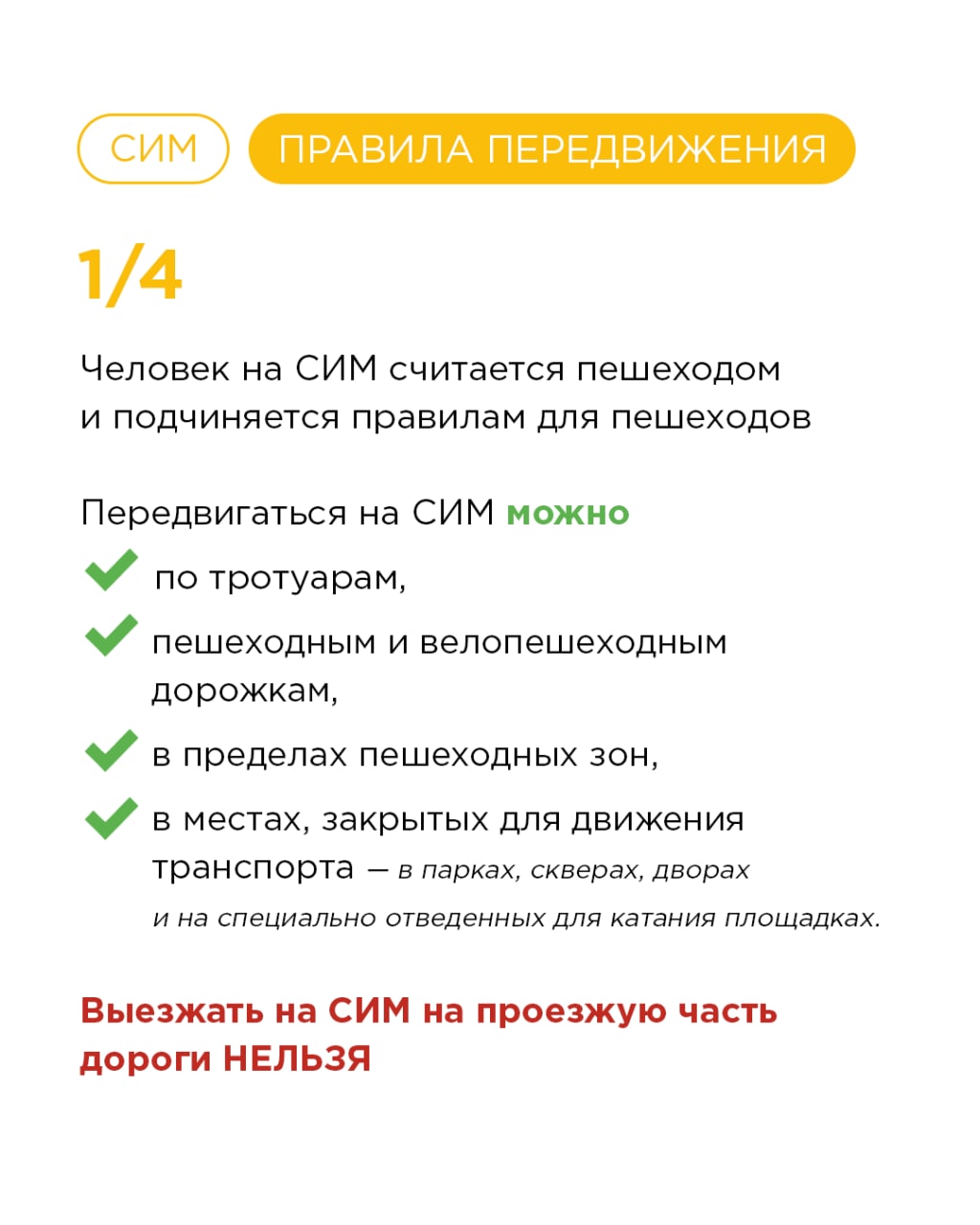 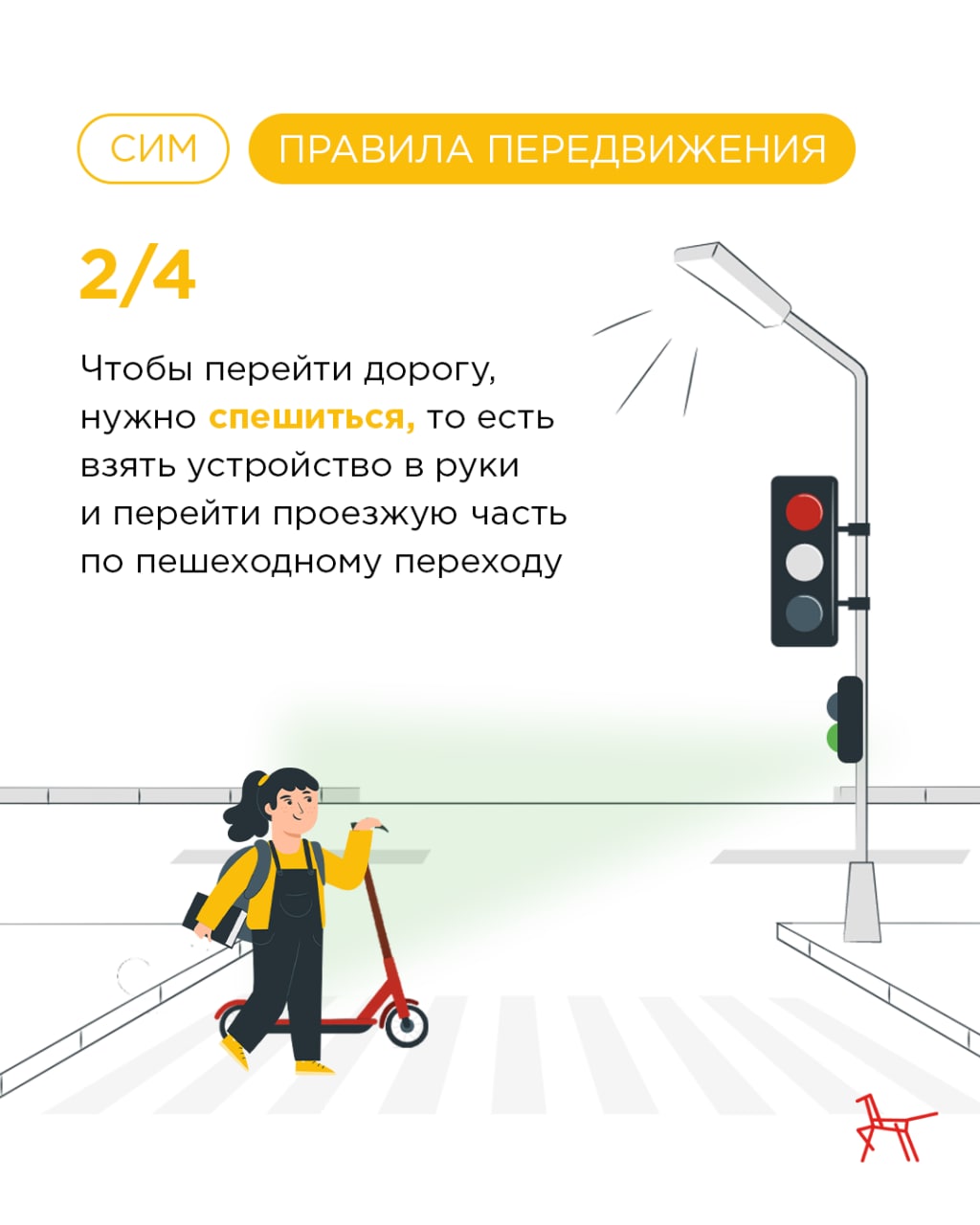 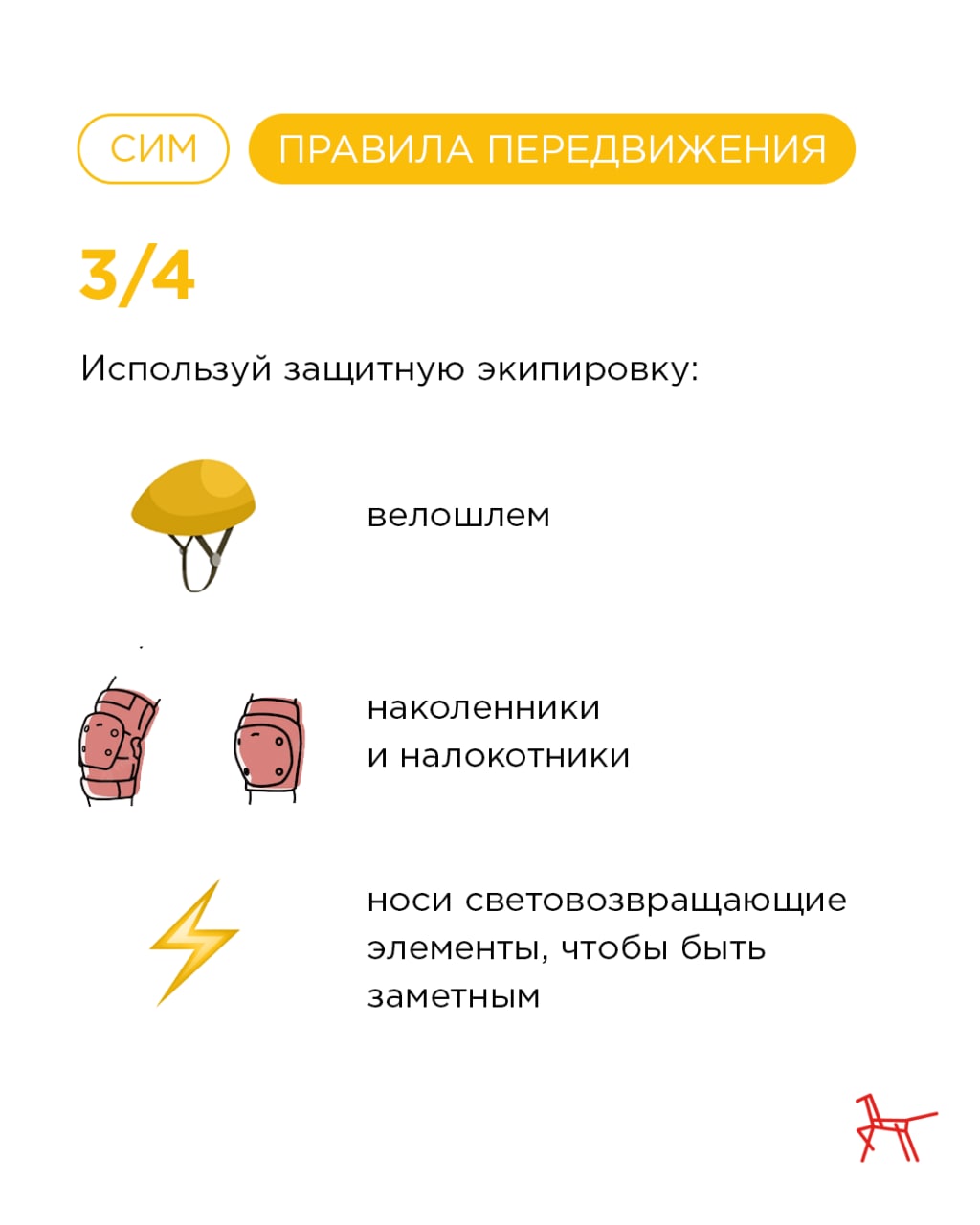 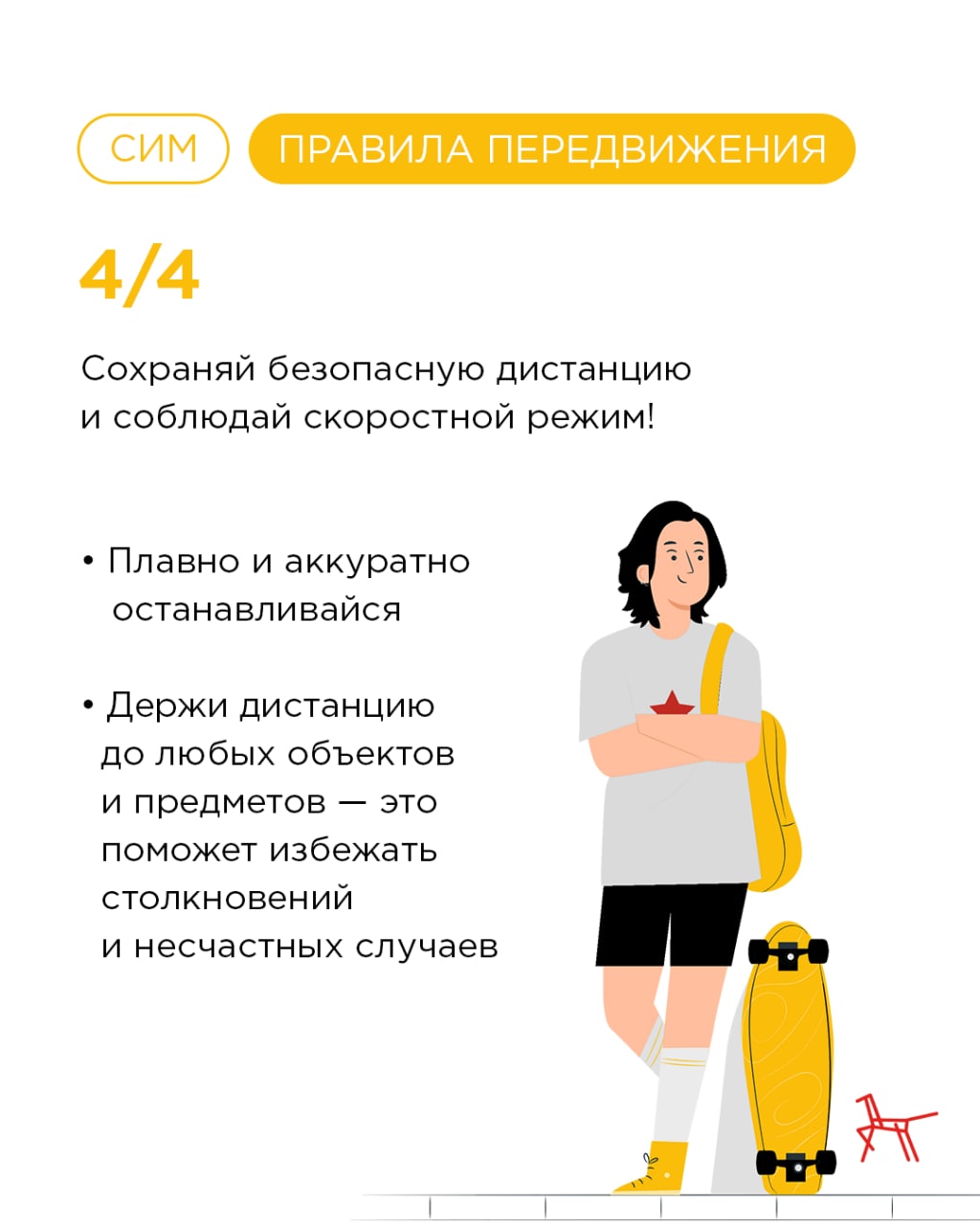 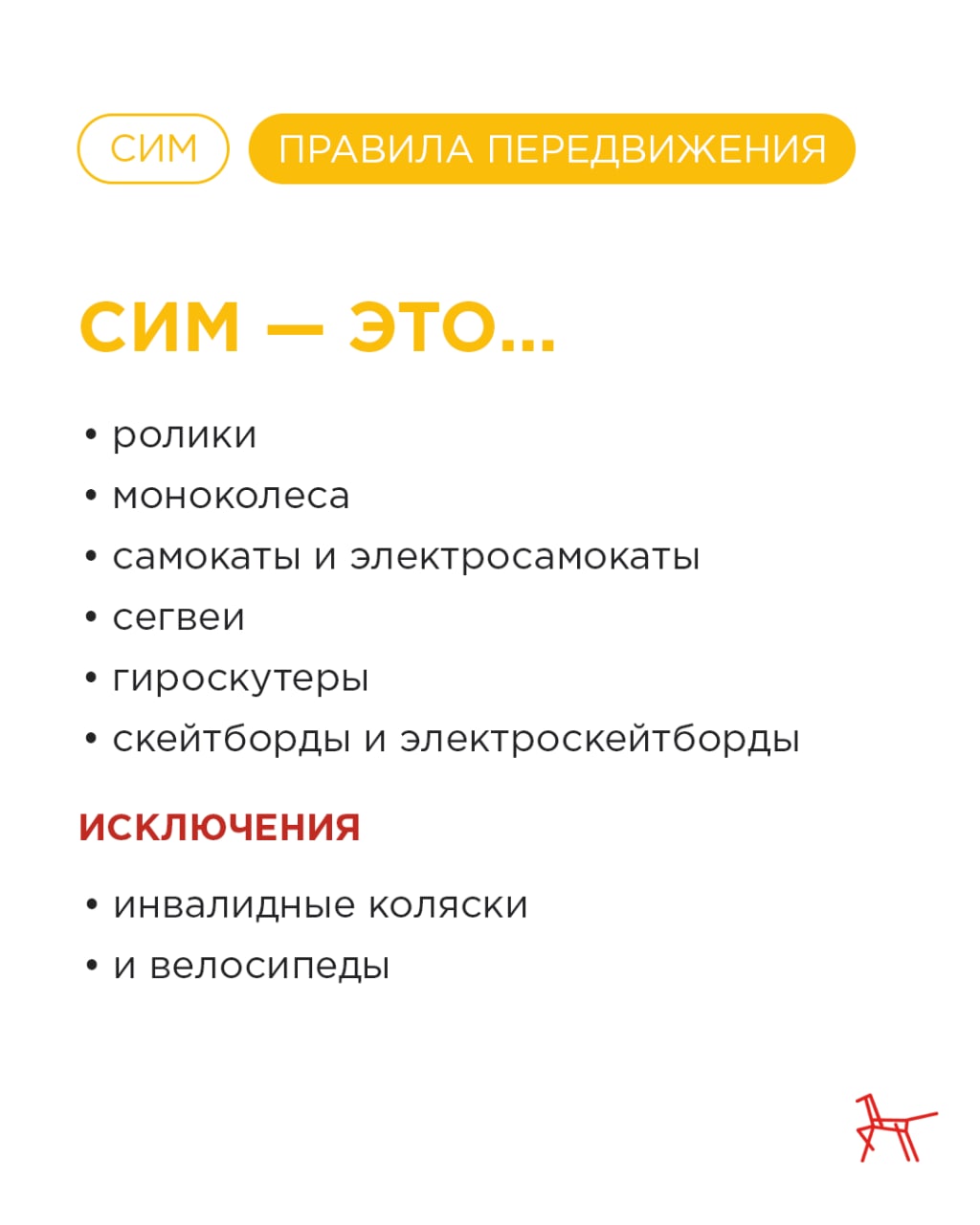 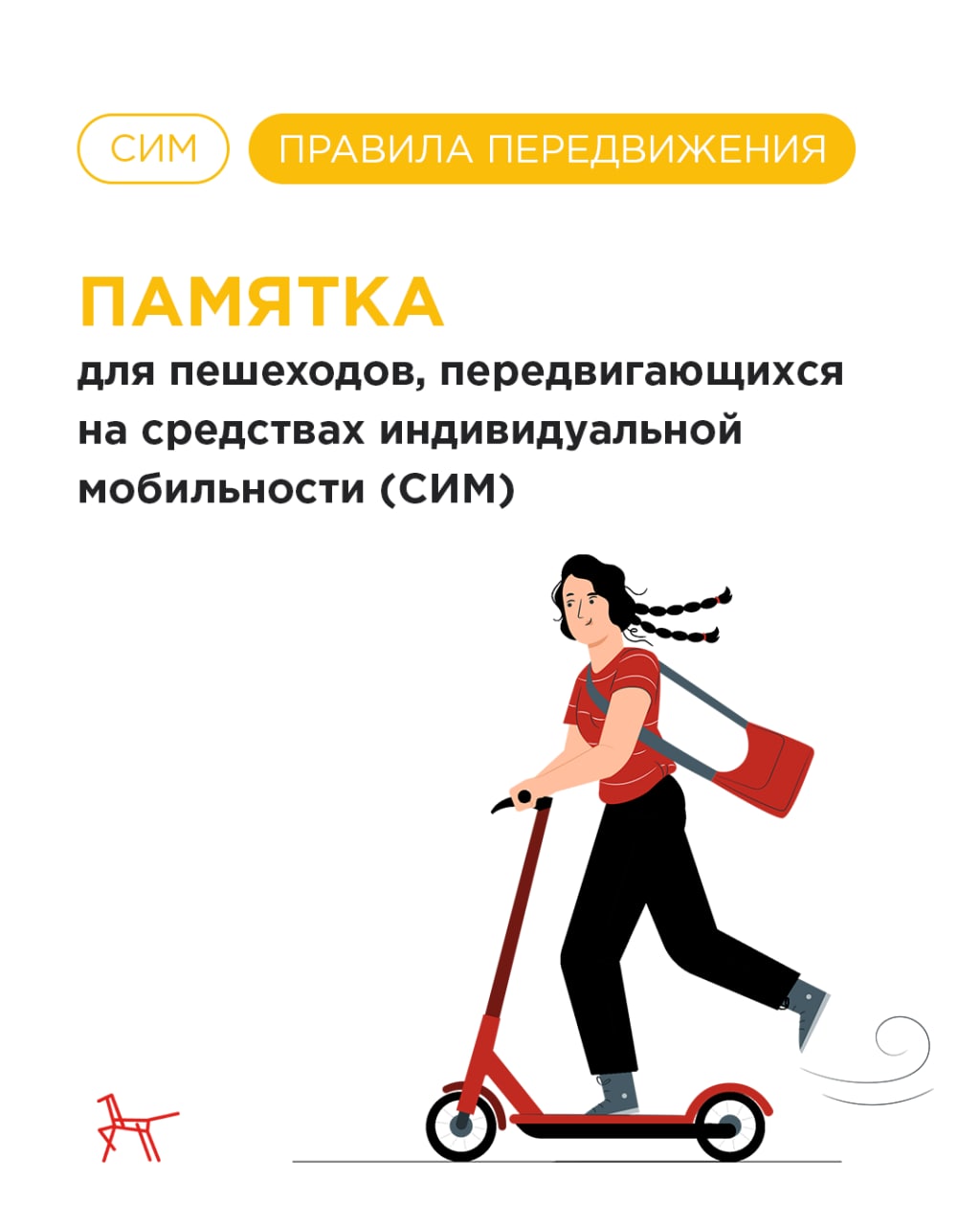 